Enterprise Development Forum & Marketplace (EDF&M) set for June 13th & 14th, 2018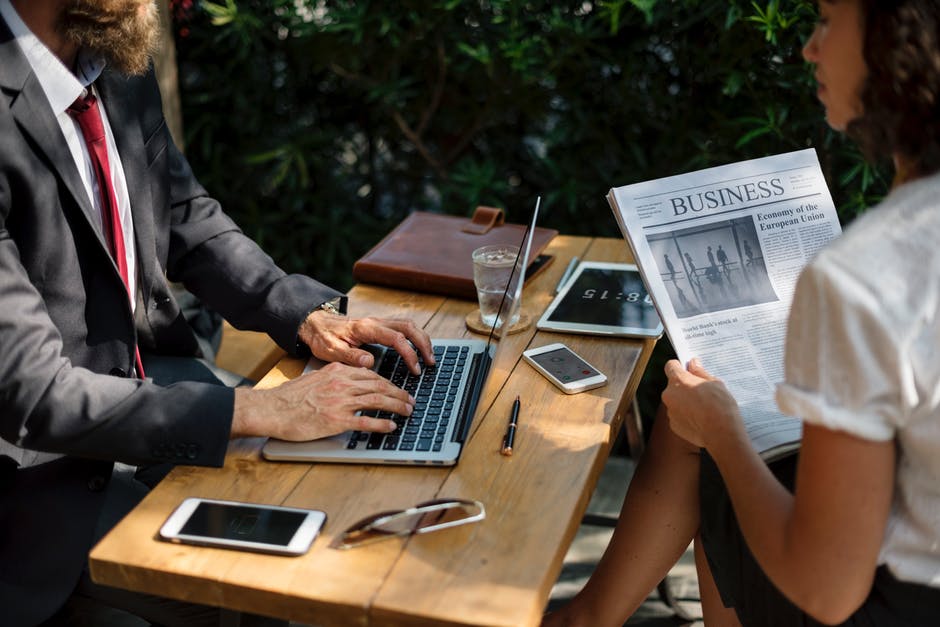 Resilience has become the centralised theme kicking off 2018. Climate change among other ails have created uncertainty. In the financial sector, tourism and even in construction, the ease of doing business comes down to how resilient the economy is to withstand disasters and its readiness to attract investment thereafter. Partnering with innovative firms that have adopted a new approach or which are slowly adapting to a tried and tested model has become imperative for the survival of any business. On June 13 and 14th 2018, the Enterprise Development Forum & Marketplace (EDF&M) will take place under the theme Sustainability Defined.  The two-day event will comprise of featured speakers who are local, regional and international experts, panel discussions and a full marketplace component showcasing various products and services. Key topic areas include Solid Waste Management, Tourism Development, Arbitration and the public, Energy Conservation, Real Estate in Saint Lucia, as well as Doing Business in Saint Lucia & OECS. The main aim of the Forum is to present the situational analysis and have dialogue on possible solutions, while an interactive Marketplace which will act as a networking space for exhibitors to showcase their products and services while creating linkages for the future. A major component of the event is a youth development competition which will start in the months leading up to the event, working alongside the banking and Solid Waste Management partners. Students will gain experience from the partners during their internships and present a working prototype of a sustainable product.
The event management committee is seeking to create an energised marketplace and forum, presenting key representatives from regional and international entities, along with the local counterparts. The public is invited to network, share ideas and collaborate at the various sessions. Feel free to contact the event management committee for more information, participate or sponsor the event, via email nerdin@bornewell.com or kezia@advizze.co. Visit www.enterprisedevelopmentforum.com for all updates. 